Consorzio 6 Toscana Sud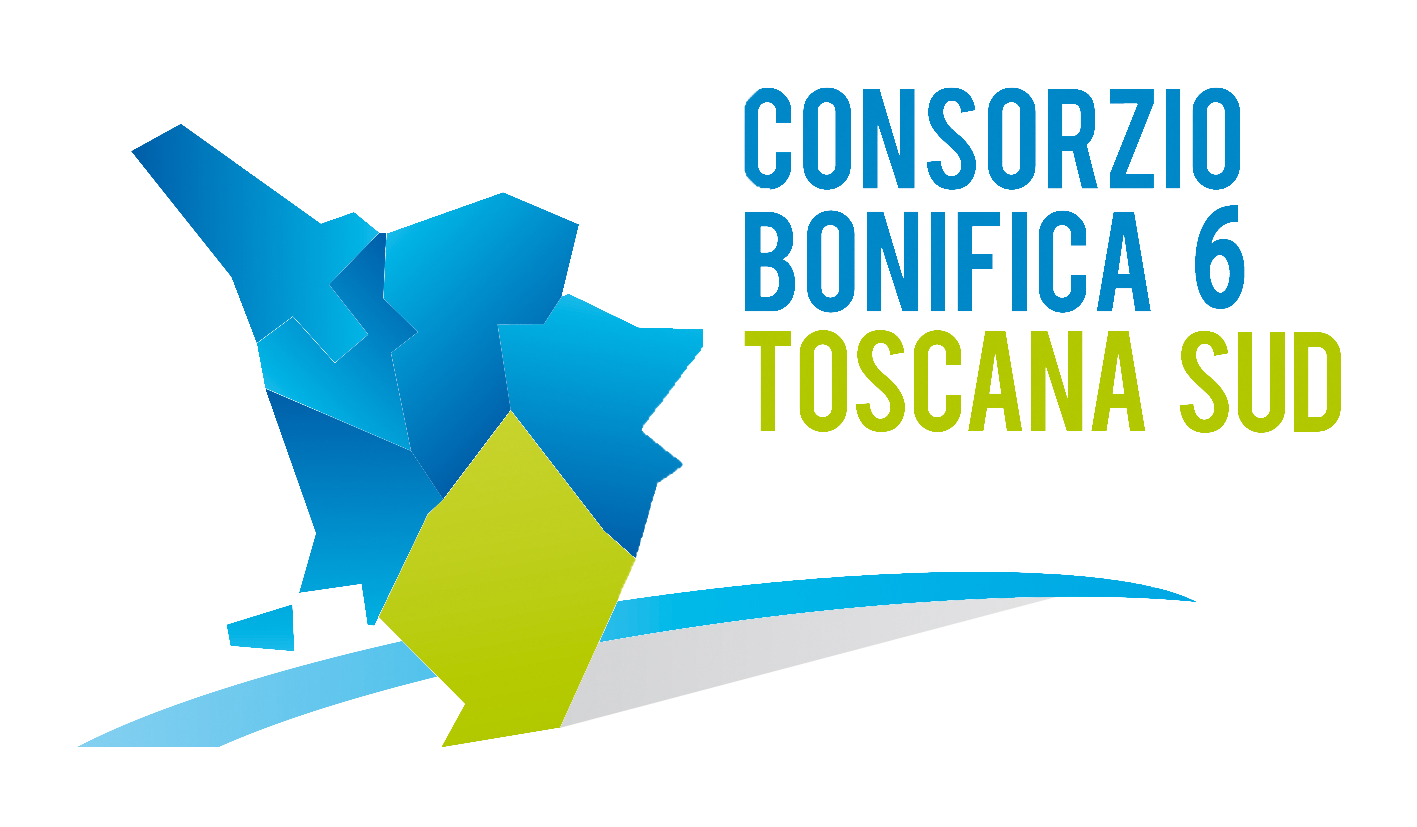 Viale Ximenes n. 3 – 58100 Grosseto - tel. 0564.22189     bonifica@pec.cb6toscanasud.it   -   www.cb6toscanasud.it     Codice Fiscale  01547070530  DIRETTORE GENERALEDecreto N.  45  – Data Adozione  28/07/2015Atto Pubblicato su Banca Dati escluso/i allegato/iOGGETTO: Approvazione Certificato di Regolare Esecuzione “LOTTO N. 313/II – LAVORI DI RIPRISTINI SPONDALI E DELLE SEZIONI DI DEFLUSSO SUL FIUME OMBRONE IN LOC. ISTIA D’OMBRONE – COMUNE DI GROSSETO“  CUP N° R2013OGR0077.Numero proposta: -  DECRETO DEL DIRETTORE GENERALE N. 45 DEL 28 LUGLIO 2015L’anno duemilaquindici il giorno 28 del mese di Luglio alle ore 10.00 presso la sede del Consorzio in Grosseto, viale Ximenes n. 3IL DIRETTORE GENERALEVista la Legge Regionale n. 79 del 27.12.2012;Visto il Decreto del Presidente n. 223 del 22 Gennaio 2015 con il quale è stato assunto l’Arch. Fabio Zappalorti  con la qualifica di Direttore Generale del Consorzio 6 Toscana Sud a far data dal 01 Febbraio 2015;Visto il vigente Statuto Consortile approvato con delibera n. 6 dell’Assemblea consortile seduta n.2 del 29/04/2015 e pubblicato sul B.U.R.T. parte seconda n. 20 del 20/05/2015 Supplemento n.78;Visto in particolare l’Art. 39 lettera e) del Vigente Statuto;Visto il D.Lgs. 12 aprile 2006 n. 163 ”Codice dei Contratti di lavori, servizi e forniture”;Visto il D.P.R. 5 ottobre 2010, n. 207 ”Regolamento di esecuzione e attuazione del Decreto Legislativo n. 163/2006”;Vista la L.R. 13 luglio 2007 n. 38 ”Norme in materia di contratti pubblici e relative disposizioni sulla sicurezza e regolarità del lavoro” e successive modifiche ed integrazioni;Vista la L. 241/1990 “Nuove norme in materia di procedimento amministrativo e di diritto di accesso ai documenti amministrativi”;Vista la Delibera della R. T. 693 del 04.08.2014 avente per oggetto L.R. 27/12/2012 n. 79 e L.R. 21/3/2000 n. 39 e c.m. e i.. Definizione delle competenze di Consorzi di bonifica, Unioni di Comuni ed Amministrazioni provinciali per l'attuazione di interventi di difesa del territorio." con la quale sono stati individuati gli Enti territoriali competenti alla presentazione delle domande di aiuto e loro tipologie; Vista la L.R. 91/1998 e s.m.i. art.12 quinques “Documento annuale per la difesa del suolo”;Vista la D.G.R. 1194 del 23/12/2014 “Approvazione del Documento annuale per la Difesa del Suolo per l’anno 2014”;Visto il progetto Definitivo-Esecutivo redatto in data 22/11/2013 denominato “LOTTO N.313 - LAVORI DI RIPRISTINI SPONDALI E DELLE SEZIONI DI DEFLUSSO SUL FIUME OMBRONE IN LOC. ISTIA D’OMBRONE-COMUNE DI GROSSETO” dell’importo complessivo di euro 300.000,00;Visto che con Decreto del Presidente n. 94 del 31/07/2014 i lavori di cui sopra sono stati aggiudicati definitivamente all’impresa “Milaneschi Alessandro di Scansano (Gr) che ha offerto un ribasso d’asta del 29,002% per un importo complessivo di €. 170.763,50 comprensivo di oneri della sicurezza di €. 2.395,40;Visto che a seguito di contratto di appalto stipulato in data 10/09/2014, i lavori sono stati consegnati con verbale di urgenza all’impresa Milaneschi Alessandro di Scansano (Gr) in data 23/07/2014; Visto che durante il corso dei lavori a causa delle eccezionali precipitazioni atmosferiche abbattutesi nel comprensorio, si sono riscontrati numerosi danni e dissesti che hanno aumentato i fenomeni di erosione e riporto delle materie trasportate con le piene del fiume Ombrone;Che il Consorzio, accertato che si erano verificate le condizioni per la redazione di una variante, ha richiesto alla R.T. parte del ribasso d’asta a disposizione per l’esecuzione di lavori aggiuntivi.Visto che a seguito della suddetta richiesta l’Ufficio tecnico del Genio Civile di Area Vasta Grosseto - Siena e Opere marittime, di Grosseto, ha risposto positivamente con nota n.7582-AOO.GRT del 19/12/2014, autorizzando la redazione di una perizia suppletiva e di variante per complessivi euro 39.145,92 compresa Iva derivante dal 50% delle economie a seguito del ribasso d’asta;Vista la perizia suppletiva e di variante redatta in data 06/02/2015 denominata “LOTTO N.313/II - LAVORI DI RIPRISTINI SPONDALI E DELLE SEZIONI DI DEFLUSSO SUL FIUME OMBRONE IN LOC. ISTIA D’OMBRONE-COMUNE DI GROSSETO”dell’importo complessivo di euro 260.824,08, approvata con Decreto del Presidente n.240 del 20/02/2015;Visto il parere positivo a seguito della “Verifica di coerenza della R.T. per la perizia suppletiva e di variante del 06/03/2015 cod.R2013OGR0077, conforme al documento annuale per la difesa del suolo di cui alla L.R. 91/98;Visto l’atto integrativo in data 17/03/2015 stipulato con la ditta “Milaneschi Alessandro di Scansano (Gr)” per la realizzazione dei lavori di cui alla variante;Visto il verbale di ultimazione lavori redatto in data 31/03/2015;Visti gli esiti delle pubblicazioni e le dichiarazioni e certificazioni liberatorie del R.U.P.; Visti gli esiti della visita per l’accertamento della regolare esecuzione avvenuta il 21/07/2015;Visto il Certificato di Regolare Esecuzione redatto ai sensi dell’art. 141 comma 3 del D.Lgs 163/2006, in data 21/07/2015 per l’importo complessivo dei lavori di €. 206.878,80 oltre ad €. 2.934,30 per oneri della sicurezza per complessivi €. 209.822,10;Viste le vigenti disposizioni di cui al D.lgs. 163/2006 e del D.P.R. n. 207/2011 in materia di lavori pubblici e s. m. i;D E C R E T Adi approvare il Certificato di Regolare Esecuzione redatto in data 21/07/2015 del  “LOTTO N.313/II – LAVORI DI RIPRISTINI SPONDALI E DELLE SEZIONI DI DEFLUSSO SUL FIUME OMBRONE IN LOC. ISTIA D’OMBRONE – COMUNE DI GROSSETO. - N.CUP: F51H13000840002” redatto ai sensi dell’art. 141 D.Lgs n. 163/2006.di trasmettere, per il seguito di competenza, copia di tale atto agli organi superiori per il seguito di competenza.di pubblicare il presente decreto sul sito internet del Consorzio.										IL DIRETTORE GENERALE       (Arch. Fabio Zappalorti)